Date:Name:    Rate your resilience skills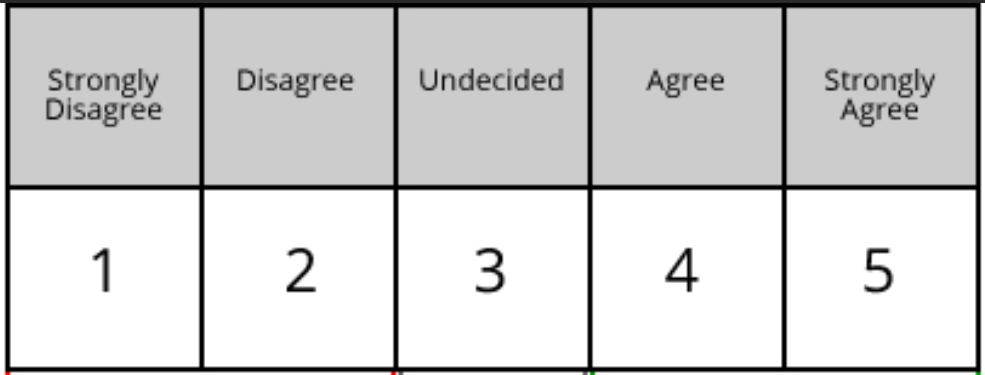 I am a good listener     ………………I am a good problem solver     ………………I am good at managing my emotions     ………………I am good at working with other people     ………………I am good at accessing help     ………………